NEDERLANDS PIEMONTESE STAMBOEK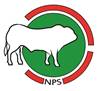 Secretariaat: Herkampweg 1, 7261 MG Ruurlo.	Tel. 0573-451598 of  06-30659776.       	Email: secretariaat@piemontesestamboek.nlRuurlo, 19 november 2018. BESTELLING  ITALIAANS  SPERMA.We willen de leden weer in de gelegenheid stellen sperma van de Italiaanse Piemontese stieren te bestellen.Wij moeten onze informatie over het te bestellen sperma van de Italiaanse Piemontese stieren van de site van Anaborapi halen. Dit doet u als volgt: www.anaborapi.it     dan Engelse vlag aanklikken, Buta Bin aanklikken, semen available aanklikken.U ziet dan de lijst met stieren waar op dit moment sperma van leverbaar is, klik op de naam van de stier voor uitgebreide informatie.Van de lijst van 7 november 2018 hebben de volgende stieren al een Nederlandse code:Renegarde			RussSalomon			TostoTotti				TriploUlrich				VarioViconDe fokadviescommissie heeft de te leveren stieren bekeken en denkt dat de volgende stieren interessant zijn:   Asu, Uforobot, Valoroso, Zalone.Mocht u een andere stier kiezen dan dienen er in totaal wel 30 dosis van besteld te zijn, voordat we tot import kunnen overgaan. Mocht u onverhoopt toch van een bepaalde stier sperma willen bestellen en er zijn totaal geen 30 dosis besteld dan kunt u deze bestellen, maar komen daar de kosten van een Nederlandse stiercode bij. Dit is € 50,--.                                                                                                             De keus is aan u.De prijs van het sperma is per dosis:		€        15,40				6% btw	€	0,92				verzendkosten	€	3,80				21% btw	€	0,80						____________						€        20.92						===========Wilt U s.v.p. ook een 2e keus op Uw bestelformulier invullen, zodat we bij een eventuele niet levering door Italië deze voor U kunnen bestellen.Het blijft natuurlijk Uw persoonlijke keuze.GEEF a.u.b. ALTIJD EEN TWEEDE KEUS OP, sommige stieren zij beperkt leverbaar!!!Mocht U sperma willen bestellen zorgt U dan dat U op tijd Uw bestelformulier inlevert.UITERLIJK ZATERDAG 8 DECEMBER 2018 MOET UW BESTELLING BIJ HET SECRETARIAAT BINNEN ZIJN.Stieren waarop dit moment nog een kleine voorraad sperma van aanwezig is zijn:Ris, Umile, Vario, Vicon, Russ, Salomon, Totti, Scudo (pinkenstier) en Ulirch  (pinkenstier).Mocht U snel sperma nodig hebben wilt U dit dan wel duidelijk vermelden.De nieuwe voorraad vanuit Italië verwachten we dan  februari/maart 2019.Met vriendelijke groet,Willemien Reurink-Reurink. - Secretaris.